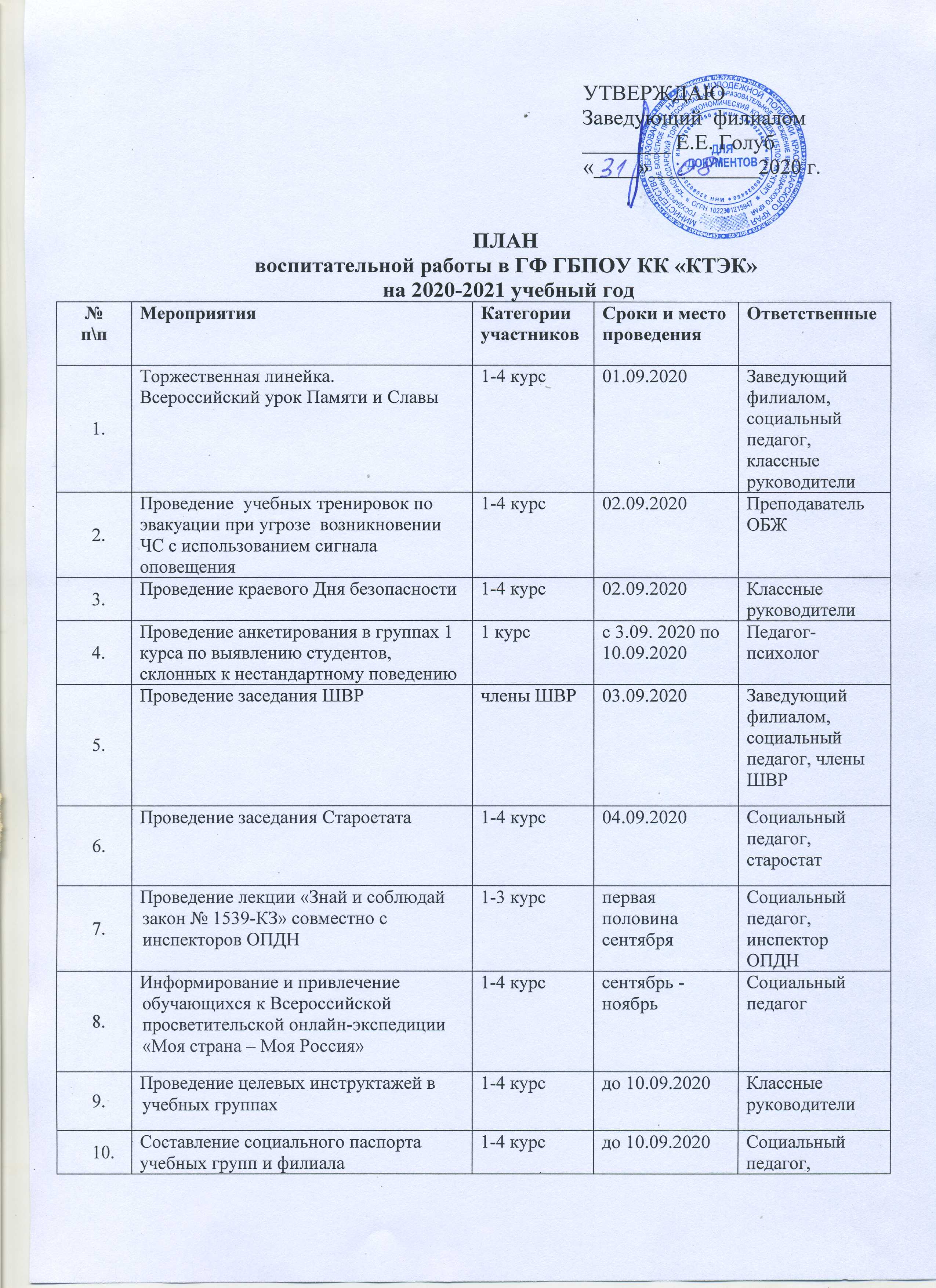 Социальный педагог							В.В. Денева№п\пМероприятияКатегории участниковСроки и местопроведенияОтветственные11.Вовлечение студентов в группы дополнительного образования (секция атлетической гимнастики и кружок «Волшебная нить»1 курсдо 10.09.2020Социальный педагог, педагоги доп.образования12.Мероприятие, направленное на профилактику асоциальных явлений в молодежной среде совместно с ЦКСОМ «Пульс» – встреча с представителем ОМВД по г. Геленджик в формате онлайн-конференции1 курс11.09.2020Социальный педагог13Проведение инструктажей о методах профилактики COVID-191-4 курсдо 14.09.2020Классные руководители14Выявление и учет обучающихся, требующих повышенного педагогического внимания («группа риска»)1-4 курсдо 14.09.2020Социальный педагог, пеадагог-психолог, классные руководители, инспектор ОПДН, специалисты КДН и ЗП15Проведение сверки несовершеннолетних, воспитывающихся в сложной жизненной ситуации:  неблагополучных, малообеспеченных, неполных, многодетных семьях1-3 курсдо 14.09.2020Социальный педагог16 Проведение сверки несовершеннолетних, находящихся под опекой, а также по категориям (малообеспеченные, неполные, многодетные семьи) для оказания социальной, психологической, правовой помощи семьям1-3 курсдо 14.09.2020Социальный педагог17Проведение сверки обучающихся в филиале, состоящих на ВУ, учетах КДН и ЗП, ОПДН с целью формирования банка данных на указанную категорию, организации с ними профилактической работы1-3 курсдо 14.09.2020Социальный педагог18Родительское собрание в группах (включая темы: «Соблюдение законов РФ, об ответственности за воспитание несовершеннолетних вне учебно-воспитательного процесса, безопасного использования сети Интернет, предупреждения травматизма, профилактики самоповреждающего поведения, террористической, пожарной безопасности, правилам поведения на дорогах и в местах массового скопления людей, правилам безопасного поведения детей на объектах железнодорожного транспорта, водных объектах, местах отдыха на природе».)1-4 курсдо 15.09.2020классные руководители19Социально-психологическое тестирование обучающихся колледжа1-4 курссентябрьСоциальный педагог, педагог-психолог, классные руководители20Проведение лекции «Знай и соблюдай закон № 1539-КЗ» совместно с инспекторов ОПДН1-4 курсДо 15.09.2020Социальный педагог, инспектор ОПДН21Проведение классных часов о недопустимости пропаганды насилия и жестокости в учебных группах1-4 курс18.09.2020Классные руководители, соц. педагог, педагог-психолог22 Составление планов индивидуальной профилактической работы со студентами «группы риска»1-4 курспо мере выявленияСоциальный педагог23Участие в  ярмарке вакансий учебных и рабочих мест «Планета ресурсов»1-4 курспо графикуЗаместитель заведующего, старший мастер,
социальный педагог24Классные часы, круглые столы, дискуссии Циклы бесед по темам:«Стресс в жизни человека. Способы борьбы со стрессом»;«Мои жизненные ценности» - диалог-размышление;«Цени свою жизнь»«Счастье – это когда тебя понимают»«Сила и стойкость человеческго духа»1-4 курс1 раз в кварталПедагог-психолог, социальный педагог, классные руководители25Проведение Совета по профилактике1-4 курс30.09.2020Заведующий филиалом,
социальный педагог, классные руководители26Проведение классных часов, посвященных Дню учителя1-4 курс5.10.2020Классные руководители27Организация и проведение в учебных группах экологической акции по сбору макулатуры «Собери макулатуру – сохрани дерево!»1-4 курсдо 17.10.2020Классные руководители28Конкурс в учебных группах  «Минута Славы» 1-2 курс24.10.2020Классные руководители, социальный  педагог, педагог-психолог29Проведение тренинговых занятий «Навстречу» (адаптационные занятия)1 курсдо 30.10.2020Педагог-психолог30Исследование динамики группового взаимодействия1-4 курсдо 30.10.2020Педагог-психолог31Психодиагностика обучающихся нового набора из числа детей-сирот и детей, оставшихся без попечения родителей, детей-инвалидов и обучающихся с ОВЗ1 курсдо 30.10.2020Педагог-психолог32Диагностика, с целью выявления характерного типа поведения в сложных ситуациях, и оценки уровня знаний подростка и его отношения к вопросам употребления наркотиков, алкоголя и табака (первичная диагностика, мониторинг, динамика)1-2 курсДо 30.10.2020Педагог-психолог33Проведение кинолектория «Не попадись в капкан» (профилактика употребления ПАВ)1-4 курсоктябрьпо графику просмотра видеороликовКлассные руководители, социальный  педагог, педагог-психолог34Конкурс национальностей, посвященный Дню народного единства в учебных группах1-4 курс4.11.2020Классные руководители, социальный  педагог, педагог-психолог35Проведение квест-игры «Здорово жить» в учебных группах1-4 курс14.11.2020Педагог-психолог,
классные руководители36Организация и проведение квеста «Мы разные, но не чужие», посвященному Международному дню толерантности1-4 курс16.11.2020Классные руководители, социальный  педагог, педагог-психолог37Проведение беседы- лекции по направлению Антинарко с приглашенным специалистом (психологом)1-4 курсноябрь 
по отдельному плануСоциальный педагог, классные руководители38Просмотр видеороликов по направлению ЗОЖ1-4 курсноябрь 
по графикуСоциальный педагог, классные руководители39Проведение классных часов в учебных группах, посвященных Дню матери в России1-4 курс28.11.2020Классные руководители40Проведение лекции-беседы с врачом-эпидемиологом Вереиной Н.Г.1-4 курс01.12.2020Социальный педагог41Проведение лекции-беседы с врачом-эпидемиологом совместно со специалистами ПНД - Геленджик1-4 курсдекабрь
по отдельному плануСоциальный педагог42Проведение круглого стола «День Конституции Российской Федерации»1-4 курс12.12.2020Социальный педагог43Проведение открытого классного часа, посвященному Международному Дню инвалидов «Дорогу осилит идущий»1-4 курс3.12.2020Классные руководители44Проведение классных часов, посвященных Дню воинской славы России. 5 декабря - день начала контрнаступления советских войск против немецко-фашистских захватчиков в битве под Москвой в 1941 г.1-4 курс5.12.2020Классные руководители45Психологическая  игра «Разрешение конфликтных ситуаций»1-4 курсдекабрь по графику педагога-психологаПедагог-психолог46Проведение в учебных группах квеста «Герои Отечества»1-4 курс9.12.2020Классные руководители47Проведение единого классного часа «Урок правовых знаний»1-4 курс12.12.2020Классные руководители48Проведение психологической  игры «Разрешение конфликтных ситуаций»1 курс19.12.2020Педагог-психолог49Проведение собраний групп по технике безопасности, проведение инструктажей, профилактических бесед со студентами о правилах безопасного поведения в общественных местах в каникулярное время.1-4 курсдо 25.12.2020Классные руководители49Проведение общеколледжного родительского собрания1-4 курсдо 25.12.2020Зам.заведующего, социальный педагог, педагог-психолог,
классные руководители50Проведение бесед с классными руководителями, по проблемам взаимодействия со студентами «группы риска»Классные руководителипо мере необходимостиСоциальный педагог,
педагог-психолог51Проведение урока мужества «Доблесть русских героев» с приглашением:
ветеранов вооруженных сил, участников локальных конфликтов1-4 курс16.01.2021Классные руководители52Проведение классных часов, конкурсных и праздничных  программ «Татьянин день – день студента»1-4 курс25.01.2021Классные руководители53Проведение уроков мужества, бесед, классных часов, посвященных - Международному дню памяти жертв холокоста, - Дню воинской славы России. Снятие блокады г. Ленинграда в 1944 г.1-4 курс27.01.2021Классные руководители54Коррекционно – развивающие занятия для обучающихся  «группы риска»1-4 курс29-30.01.2021Педагог-психолог55Проведение в учебных группах конкурса военной инсценированной песни1-4 курс6.02.2021Социальный педагог,
педагог-психолог,
классные руководители56Просмотры художественных и документальных фильмов военно-патриотической тематики с дальнейшим обсуждением: х/ф «Сталинград», «Брестская крепость», «28 панфиловцев», д/ф «Блокада»,  «Голубая линия», «Битва за Сталинград», «Черноморский Сталинград», и др.1-4 курсв течение месяцаКлассные руководители57Проведение уроков мужества, бесед, классных часов, посвященных значимым событиям и датам: Дням воинской славы России, фашистской блокады, Сталинградская битва, День памяти воинов-интернационалистов, День защитников Отечества)- Международный день родного языка1-4 курс02.02.202115.02.202120.02.202123.02.2021Классные руководители58Цикл лекций «Встречи с прекрасным» к 190 летию со дня рождения художника-живописца Николая Николаевича Ге (1831–1894, 27 февраля)1 курс27.02.2021Социальный педагог, классные руководители59Проведение мероприятий по профилактики наркомании, суицидального поведения (по отдельным планам)1-4 курсфевральпо отдельному плануКлассные руководители, соц. педагог, педагог-психолог60Проведение собраний групп по технике безопасности, проведение инструктажей, профилактических бесед со студентами о правилах безопасного поведения в общественных местах.1-4 курсфевральКлассные руководители61Организация тематических лекций «Терроризм – угроза обществу», «Соблюдение правовых норм. Недопустимость актов терроризма, вандализма и вахабизма» с привлечением сотрудников правоохранительных органов1-4 курс1 раз в кварталСоциальный педагог62Проведение Тематических классных часов в группах: «Международный день борьбы с наркоманией и наркобизнесом»1 курс01.03.2021Классные руководители63Проведение тематических классных часоы в группах 1-4 курсов, посвященные Международному женскому дню1-4 курс06.03.2021Классные руководители64Проведение лекций и бесед: беседа с врачом-наркологом1 курсмартпо отдельному плануСоциальный педагог65Выявление обучающихся «группы риска», проведение тестирования по госпитальной шкале1-2 курсвторая декада мартаПедагог-психолог,
социальный педагог, классные руководители66Проведение бесед с классными руководителями, по проблемам взаимодействия со студентами «группы риска»Классные руководители, мастера п/опо мере необходимостиПедагог-психолог67Проведение собраний групп по технике безопасности, проведение инструктажей, профилактических бесед со студентами о правилах безопасного поведения в общественных местах.1-4 курсрегулярноКлассные руководители68Организация студентов для просмотра документальных и художественных фильмов, посвященных мужеству и героизму советского народа во время Великой Отечественной войны1-4 курсв течение месяцаПреподаватель истории, классные руководители69Цикл лекций «Встречи с прекрасным» к 275 летию со дня рождения испанского художника и гравера Франсиско Гойи (1746–1828, 30 марта)1-4 курс30.03.2021Социальный педагог, классные руководители70Тематические классные часы, открытые мероприятия и уроки мужества:- Урок мужества «День освобождения узников фашистских концлагерей»-  Урок мужества «60 лет со дня первого полета человека в космос Всемирный день авиации и космонавтики (1961, 12 апреля)»- День местного самоуправления в России- Единый урок парламентаризма- Памятные даты, дни воинской славы России1-4 курс12.04.2021 г.20.04.2021 г.27.04.2021 г.30.04.2021 г.Классные руководители71Организация и проведение лекции-беседы « Смертельные привычки» с приглашением специалистов(врач-нарколог Уткина Т.Р.)1-4 курспо графику в апрелеСоциальный педагог72Тренинговые занятия «Как научиться управлять собой? Борьба со стрессом. Индивидуальные приемы психологической защиты в сложных жизненных ситуациях » (профилактика самоповреждающего поведения1- 4 курспо графику педагога-психолога Педагог-психолог73Коррекционно – развивающие  и профилактические занятия с обучающимися по графику1-4 курсапрельПедагог-психолог74Коррекционно – развивающие занятия обучающихся  «группы риска»1-4 курс12-17.04.2021Педагог-психолог75Проведение группового тренинга «Здоровый образ жизни»1-4 курс19-24.04.2021Педагог-психолог76Проведение собраний групп по технике безопасности, проведение инструктажей, профилактических бесед со студентами о правилах безопасного поведения в общественных местах.1-4 курсрегулярноКлассные руководители77Проведение индивидуальных и групповых развивающих занятий с обучающимися из числа детей-инвалидов и обучающихся с ОВЗ и из числа детей-сирот и детей, оставшихся без попечения родителей (тематика на выбор или по результатам диагностических исследований)1-4 курсв течение учебного годараз в месяцПедагог-психолог78Проведение методических консультаций с классными руководителями, оказание методической помощиКлассные руководителив течение учебного годаЗам. заведующего филиалом, социальный педагог,
педагог-психолог79Проведение работы по психологическому просвещению: предоставление информации обучающимся и их родителям по охране психического здоровья детей и подростков во время вспышки COVID-191-4 курсв течение учебного годараз в месяцСоциальный педагог,
педагог-психолог,
классные руководители80Проведение в учебных группах мероприятий, классных часов, лекций, а также с использованием дистанционных технологий, посвященных Дню Победы:-  «Героям павшим и живым – Салют!»- Уроки мужества, посвященные 77-летию освобождения Краснодарского края от немецко-фашистских захватчиков и завершению битвы за Кавказ «Голубая линия» и «Ночные ведьмы»- Урок - викторина «Победная викторина»- Урок - викторина «Эхо прошедшей войны»1-4 курс8.05.202115.05.202122.05.202129.05.2021Классные руководители81Цикл лекций «Встречи с прекрасным» к 550 летию со дня рождения немецкого художника, гравера и графика Альбрехта Дюрера(1471–1528, 21 мая)1-4 курс21.05.2021Социальный педагог, классные руководители82Вовлечение (подписка) и участие в мероприятиях городских библиотек и музеев с применением дистанционных технологий1 курсрегулярноКлассные руководители83Организация и проведения конкурса рисунков и фотографий на актуальные темы1-4 курсдо 31.05.2021Педагог-психолог,классные руководители84Организация и проведение флешмоба ко Дню Пушкина «Любимые стихи А.С. Пушкина»1-4 курсдо 5.06.2021Педагог-психолог,классные руководители85Индивидуальная работа с подростками из категории детей-сирот, «группы риска», их родителями (планы индивидуальной работы, информация о предполагаемой летней занятости1-4 курсрегулярноСоциальный педагог86Составление планов летней занятости обучающихся в учебных группах1-4 курсдо 15.06.2021Социальный педагог87Проведение инструктажей, профилактических бесед со студентами о правилах безопасного поведения в общественных местах.1-4 курсдо 19.06.2021Классные руководители88Проведение классных часов в учебных группах с использованием технологий для дистанционного обучения:- «Секреты манипуляции. Алкоголь. Табак. Наркотики»;- Классный час «День России»- Классный час, посвященный 80-й годовщине начала Великой Отечественной войне 1941–1945 г.г. «А завтра была война…»- «Итоги 2 полугодия»1-4 курс5.06.202112.06.202122.06.202126.06.2021Классные руководители